ՈՐՈՇՈՒՄ N 128-Ա09  ԴԵԿԵՄԲԵՐԻ 2021թ.ՀԱՅԱՍՏԱՆԻ ՀԱՆՐԱՊԵՏՈՒԹՅԱՆ ՍՅՈՒՆԻՔԻ ՄԱՐԶԻ ԿԱՊԱՆ ՀԱՄԱՅՆՔԻ ԱՎԱԳԱՆՈՒ ԱՌԱՋԻՆ ՆՍՏԱՇՐՋԱՆԻ 2021 ԹՎԱԿԱՆԻ ԴԵԿՏԵՄԲԵՐԻ 09-Ի ԱՌԱՋԻՆ ՆԻՍՏԻ ՕՐԱԿԱՐԳԸ ՀԱՍՏԱՏԵԼՈՒ  ՄԱՍԻՆ Ղեկավարվելով «Տեղական ինքնակառավարման մասին» Հայաստանի Հանրապետության օրենքի 14-րդ և 62-րդ  հոդվածներով և հաշվի առնելով Կապան համայնքի ղեկավարի առաջարկությունը, Կապան համայնքի ավագանին  որոշում է.Հաստատել Կապան համայնքի ավագանու առաջին նստաշրջանի 2021 թվականի դեկտեմբերի 09-ի առաջին նիստի  օրակարգը՝1․ Հայաստանի Հանրապետության Սյունիքի մարզի Կապան համայնքի ավագանու կանոնակարգը հաստատելու մասին2․ Հայաստանի Հանրապետության Սյունիքի մարզի Կապան համայնքի ավագանու խմբակցություններ ստեղծելու մասին3․ Հայաստանի Հանրապետության Սյունիքի մարզի Կապան համայնքի ավագանու մշտական գործող հանձնաժողովներ ստեղծելու և Կապան համայնքի ավագանու 2017 թվականի նոյեմբերի 21-ի թիվ 3-Ա որոշումն ուժը կորցրած ճանաչելու մասին4․ Կապան համայնքի ավագանու 2020 թվականի դեկտեմբերի 30-ի N 128-Ա որոշման մեջ փոփոխություն և լրացում կատարելու և Գոռ Հովհաննեսի Թադևոսյանին Հայաստանի Հանրապետության Սյունիքի մարզի Կապան համայնքի ղեկավարի առաջին տեղակալ նշանակելու մասին5. Մարատ Հրանտիկի Հարությունյանին և Մեսրոպ Թորոսի Արզումանյանին Հայաստանի Հանրապետության Սյունիքի մարզի Կապան համայնքի ղեկավարի տեղակալներ նշանակելու մասին6․ Կապան համայնքի ղեկավարին կից՝ համայնքի բյուջեի, հնգամյա զարգացման և այլ ծրագրերի (պլանների) կառավարման խորհրդակցական մարմին ստեղծելու, անհատական կազմը հաստատելու և Կապան համայնքի ավագանու 2019 թվականի մարտի 29-ի թիվ 13-Ա որոշումն ուժը կորցրած ճանաչելու մասին7․ Հայաստանի Հանրապետության Սյունիքի մարզի Կապան համայնքի Կապան քաղաքի գլխավոր հատակագծում փոփոխություններ կատարելու և 0,0604 հա հողամասի նպատակային նշանակությունը փոխելու մասին8․ Հայաստանի Հանրապետության Սյունիքի մարզի Կապան համայնքի Կապան քաղաքի գլխավոր հատակագծում փոփոխություններ կատարելու և 0,00691 հա հողամասի նպատակային նշանակությունը փոխելու մասին9․ Հայաստանի Հանրապետության Սյունիքի մարզի Կապան համայնքի Կապան քաղաքի գլխավոր հատակագծում փոփոխություն կատարելու և 0,09 հա հողամասի նպատակային նշանակությունը փոխելու մասին10․ Հողամասի նպատակային նշանակության փոփոխության նպատակով Հայաստանի Հանրապետության Սյունիքի մարզի Կապան համայնքի Սյունիք բնակավայրի համակցված փաստաթղթում փոփոխություն կատարելու և 5,5259 հա հողամասի նպատակային նշանակությունը փոխելու մասին11․ Հայաստանի Հանրապետության Սյունիքի մարզի Կապան համայնքի ավագանու հերթական նիստի օրը որոշելու  մասինԿողմ( 26 )`ԳԵՎՈՐԳ ՓԱՐՍՅԱՆ                   __________________ԱՆՈՒՇ ՄԵԺԼՈՒՄՅԱՆ              __________________ԳՈՌ ԹԱԴԵՎՈՍՅԱՆ                 __________________ՍՊԱՐՏԱԿ ԶԱՔԱՐՅԱՆ              __________________ԶՈՐԱՅՐ ԳԱԼՍՏՅԱՆ                  __________________ՎԱՀԱՆ ՂԱԶԱՐՅԱՆ                  __________________ՅՈՒՐԻԿ ՀԱՐՈՒԹՅՈՒՆՅԱՆ     __________________ԱՆԺԵԼԱ ԱԼԵՔՍԱՆՅԱՆ           __________________ ԱՐՇԱԿ ՀԱՐՈՒԹՅՈՒՆՅԱՆ      __________________ԱԼԵՆ ՄԱՐՏԻՐՈՍՅԱՆ              __________________ՀԱՍՄԻԿ ՄԱՐՏԻՐՈՍՅԱՆ         __________________ՏԻԳՐԱՆ ԻՎԱՆՅԱՆ                  __________________ԱՐՏՅՈՄ ՀԱՐՈՒԹՅՈՒՆՅԱՆ   __________________ՍՈՆԱ ՄԱՐՏԻՐՈՍՅԱՆ              __________________ ԱԼԵՔՍԱՆԴՐ ԳՐԻԳՈՐՅԱՆ     __________________ԱՐՏԱԿ ԽԱՉԱՏՐՅԱՆ                 __________________ԱՐՄԵՆ ՀՈՎՀԱՆՆԻՍՅԱՆ        __________________ՀԵՐՄԻՆԵ ՄԻՔԱՅԵԼՅԱՆ         __________________ՄԱՐԻՆԵ ՀԱՐՈՒԹՅՈՒՆՅԱՆ   __________________ՆԱՐԵԿ ԴԱՎԹՅԱՆ                    __________________ՆԱՐԻՆԵ ԳՐԻԳՈՐՅԱՆ             __________________ԷԴԻԿ ՀՈՎՍԵՓՅԱՆ                   __________________ԻՎԱՆ ԿՈՍՏԱՆԴՅԱՆ                __________________ԱՍԱՏՈՒՐ ԱՍԱՏՐՅԱՆ                __________________ՀԵՐՄԻՆԵ ՄԱՐՏԻՐՈՍՅԱՆ       __________________ՏԻԳՐԱՆ ԱԹԱՅԱՆ                    __________________                    Դեմ ( 0 )Ձեռնպահ ( 0 )                   ՀԱՄԱՅՆՔԻ ՂԵԿԱՎԱՐ   __________________     ԳԵՎՈՐԳ ՓԱՐՍՅԱՆ2021թ. դեկեմբերի 09ք. Կապան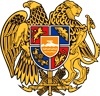 ՀԱՅԱՍՏԱՆԻ ՀԱՆՐԱՊԵՏՈՒԹՅՈՒՆ
ՍՅՈՒՆԻՔԻ ՄԱՐԶ
ԿԱՊԱՆ  ՀԱՄԱՅՆՔԻ  ԱՎԱԳԱՆԻ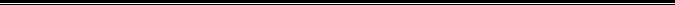 